Rainbow Learning Enrichment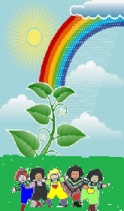 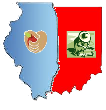 Essential Qualifications Teacher’s Aide_BilingualEducation: Illinois Gateways credential.High school diploma or equivalency certificate (GED)Experience: Have knowledge and experience in the philosophy and practices of Head Start (or comparable child development programs), early childhood education, developmentally appropriate practice, and bilingual education.Bilingual, experience with migrant farm-workers;Familiarity with community resources. Knowledge of the challenges and strengths of low-income and migrant families.Good interpersonal and communication skills, including the ability to work as part of a team.Additional Requirements:Have a valid State or Driver's license.Ability to pass a physical exam every two years and a TB test yearly. Must be able to comply with background check, including fingerprints, as required by the agency and/or Illinois Licensing Agency.Ability to work with the Teacher & teachers assistant  to plan, organize and implement position responsibilities effectively, providing input;Visual and auditory acuity within professionally determined normal ranges, with correction if need;Ability to present a positive image of the organization to members of the community;Working Conditions:This is a seasonal employment, running from June – October.We are offering unemployment benefits. Trainings (which might involve travel out of the area) are required previous and during opening of  the centerTasks that involve possible exposure to blood, bodily fluids or tissues. Job requires of mobility for long period of times without assistant. as well as stooping, squatting, and running;Must be able to lift 55 pounds;Must be able enter and exit a vehicle without assistance, and withstand exposure to adverse weather conditions.You might be required to work at either or both of our two centers (Sheldon IL / Kankakee IL)Benefits:Competitive wages (according to qualifications), Unemployment, Sick and Holiday PayThe qualifications listed above are guidelines for selection purposes; alternative qualifications may be substituted with DHS approval.